Y11 A level Biology transition work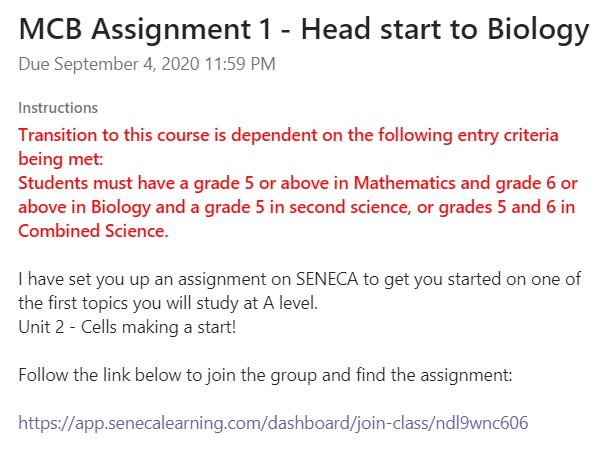 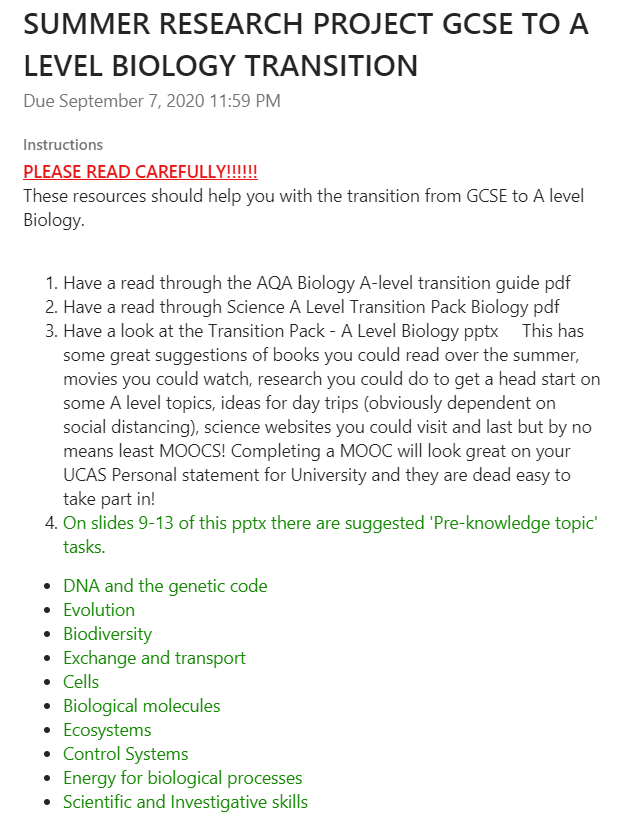 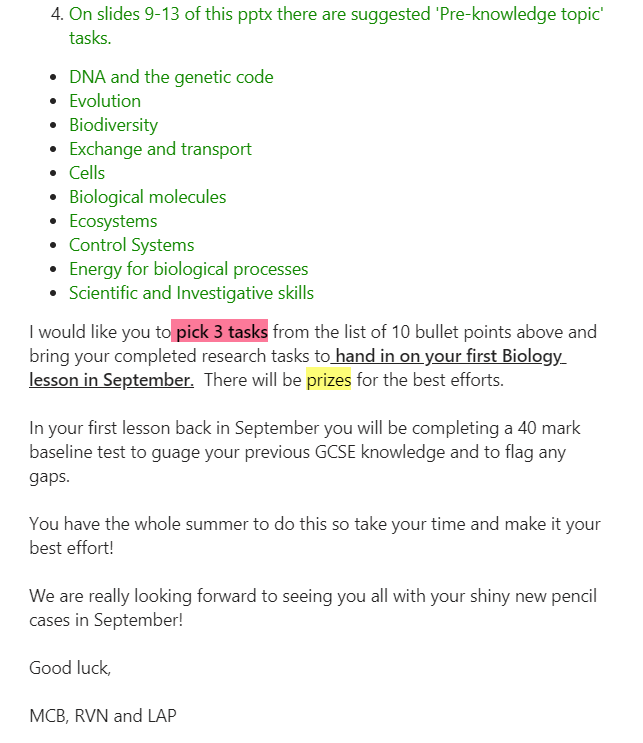 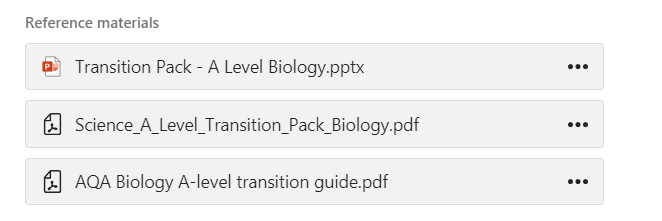 I have also attached the AQA A level Biology Specification and Practical handbook, along with a few other useful resources.